Проект NEAR «Программа экологического образования и просвещения по вопросам контроля за источниками возникновения отходов искусственного происхождения.»Мастер-класс по изготовлению поделок из морского мусора (Типовой план работы)ЦельПосредством практических работ по изготовлению поделок из прибрежного (выброшенного волнами на берег) мусора и выставок поделок из такого мусора преполагается:(1) предоставить учащимся младших, средних и старших классов возможность больше узнать о прибрежном мусоре и охране окружающей среды морских акваторий, а также самим поучаствовать в деятельности, направленной на предотвращение выброса такого мусора;  (2) заинтересовать местных жителей проблемой морского мусора, углубить понимание необходимости охраны окружающей среды моря и стимулировать деятельность, направленную на решение задач в этих областях. СодержаниеПривлечь к участию учащихся младших, средних и старших классов школ региона; провести на побережье населенного пункта Исследование отходов искусственного происхождения, лекцию об охране окружающей среды морских акваторий, а также мероприятие по изготовлению поделок из морского мусора.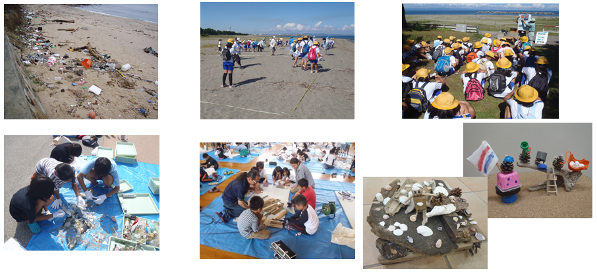 Организаторы и участникиОрганизаторы: администрация региона, расположенного на побережье Японского и Желтого морей (включая подведомственные управления и некоммерческие организации, назначенные администрацией).Участники: школьники начальных, средних и старших классов.ПланСодержание типовой программы мастер-класса Исследование прибрежного мусора (часа 1,5)Лекция о проблеме морского мусора (минут 30 мин)Мастер-класс по изготовлению поделок из мусора (примерно 2,5 часа)Возможны изменения в программе: проводить только пункт 3), только пункты 1) и 3) или только пункты 2) и 3).ПериодСодержаниеИюль-ноябрь(во время летних каникул или во время проведения исследования отходов искусственного происхождения)Реализация плана, набор участников.Проведение мастер-классаИсследование отходов искусственного происхождения и лекция по экологии.Изготовление поделок из морского мусораС декабря Отчет о результатахПодведение итогов работы (NPEC)